Единство мозга складывается из деятельности двух его полушарий, тесно связанных между собой системой нервных волокон.Правое полушарие – это гуманитарий, отвечает за воображение, оно позволяет человеку мечтать, воображать, фантазировать, и, как следствие, - сочинять и учить наизусть. «Правополушарные» дети лучше танцуют, воспринимают музыку, любят рисовать, понимают юмор. Развито зрительное восприятие (обязательный контакт глазами).Левое полушарие - это математическое, отвечает за языковые способности ребёнка, письмо и чтение. «Левополушарные» люди имеют возможность последовательно обрабатывать информацию, делать выводы. Развито слуховое восприятие (хорошо воспринимают на слух).Работа обоих полушарий очень важна для ребенка.У новорожденного оба полушария развиты одинаково, и он пользуется ими в полной мере, но в процессе развития, обучения, одно из полушарий развивается активнее другого.Необходимо развивать межполушарные связи, это просто сделать, если мы вспомним, что за работу полушария отвечает противоположная сторона тела, т. е. выполняя движения левой рукой, или ногой мы активизируем правое полушарие, а работая правой ногой или рукой – левое.Если постараться выполнять движения одновременно двумя руками, то мы сможем развивать межполушарные связи.Для развития у ребенка межполушарного взаимодействия используют упражнения:1. Колечко. Поочередно и как можно быстрее перебирать пальцы рук, соединяя в кольцо с большим пальцем последовательно указательный, средний и т. д. Проба выполняется в прямом (от указательного пальца к мизинцу) и в обратном (от мизинца к указательному пальцу) порядке. В начале упражнение выполняется каждой рукой отдельно, затем вместе.2.Кулак—ребро—ладонь. Три положения руки на плоскости стола, последовательно сменяют друг друга.3. Ухо—нос. Левой рукой беремся за кончик носа, а правой рукой — за противоположное ухо. Одновременно отпустить ухо и нос, хлопнуть в ладоши, поменять положение рук «с точностью до наоборот».4. «Ассоциация». Бросая ребенку мяч, назовите любое слово, например: «Медведь», он в свою очередь должен представить медведя и подобрать ассоциацию к слову, например «Лохматый, берлога, мед, спячка и т. д.». Возвращает мяч, называет слово (ассоциацию, и теперь ваша очередь подбирать ассоциацию к слову ребёнка). Игра будет интереснее, если соберётся вся семья.5. «Час другой руки». Выберите определённый промежуток времени (10-20 минут) и договоритесь, что пока не зазвенит будильник, всё нужно делать левой рукой. Попробуйте и сами все действия выполнять неведущей рукой.6. «Симметричные рисунки». Дайте ребёнку фломастеры в обе руки и предложите нарисовать симметричные рисунки двумя руками. Не расстраивайтесь, если сразу не получится.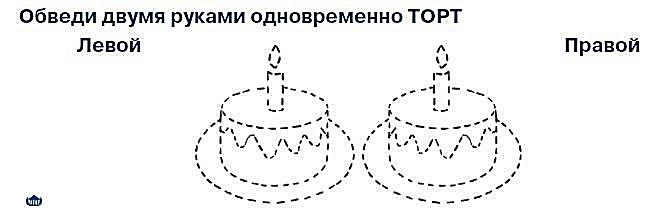 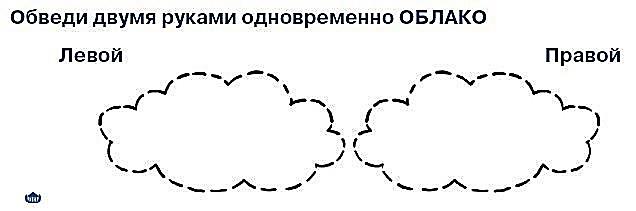 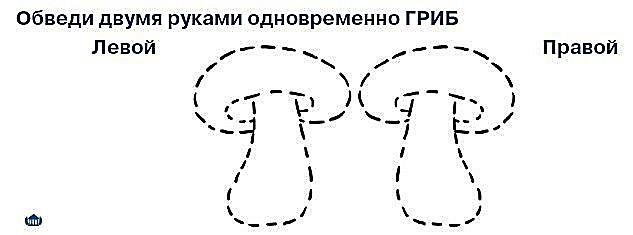 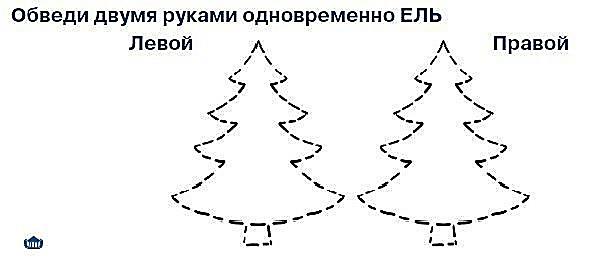 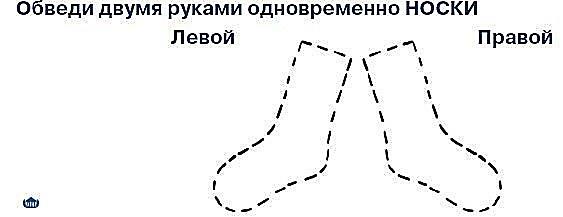 